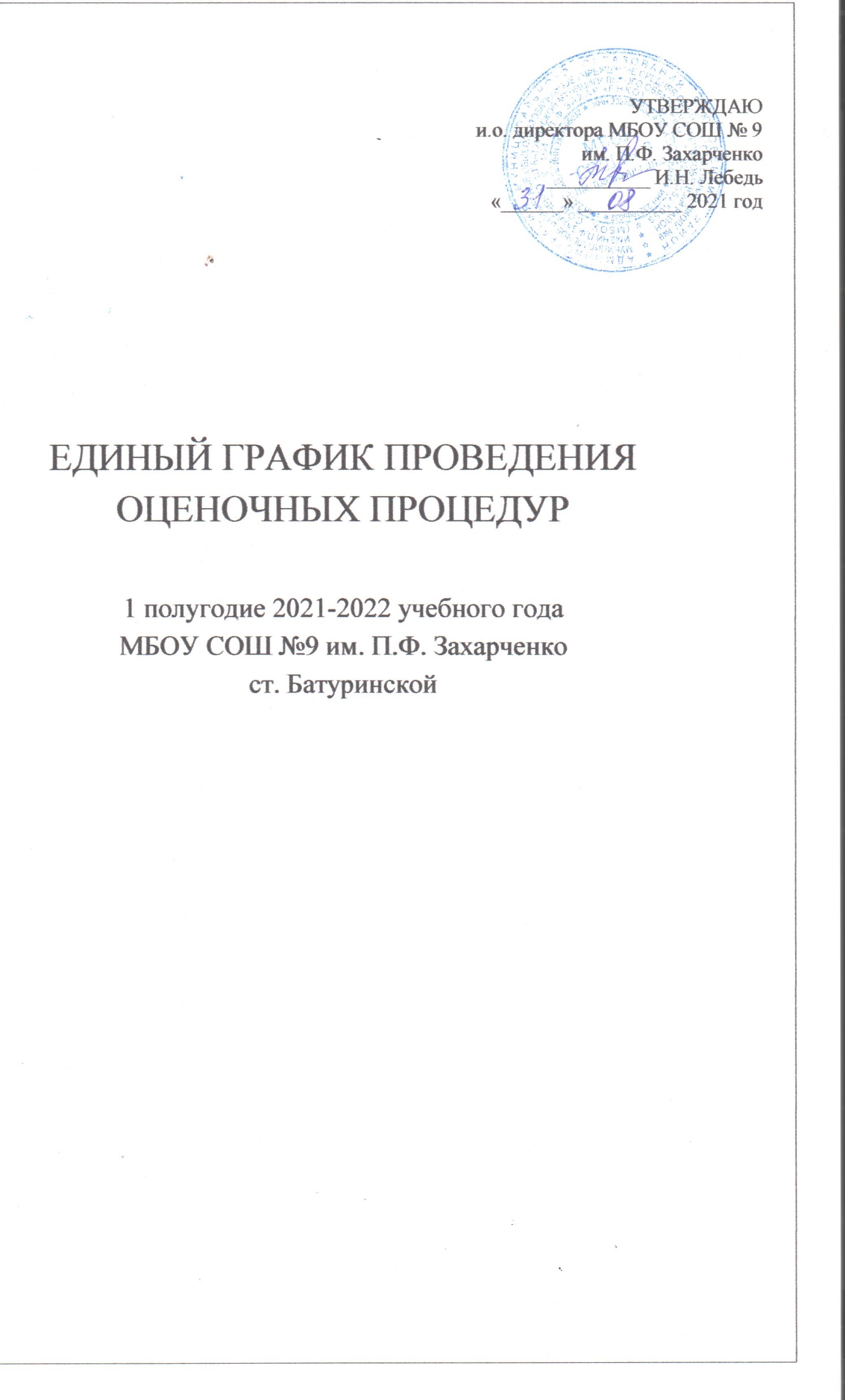         В соответствии с рекомендациями Министерства просвещения РФ от 06.08.2021 № СК-228/03, Рособрнадзора от 06.08.2021 № 01-169/08-01 для системы общего образования  по основным подходам к формированию графика проведения оценочных процедур  в образовательных организациях в 2021/2022 учебном году, приказом Рособрнадзора от 16.08.2021 № 1139 "О проведении Федеральной службой по надзору в сфере образования и науки мониторинга качества подготовки обучающихся общеобразовательных организаций в форме всероссийских проверочных работ в 2022 году",  в целях оптимизации количества проводимых в МБОУ СОШ №9 им. П.Ф. Захарченко  проверочных и диагностических работ, снижения нагрузки на обучающихся, проведения мониторинга  уровня достижения обучающимися планируемых предметных и метапредметных результатов, уровня функциональной грамотности и освоения основных образовательных программ составлен единый  график оценочных процедур в МБОУ СОШ №9 им. П.Ф. Захарченко на 2021-2022 уч.годЕдиный график оценочных процедур в МБОУ СОШ № 9 им. П.Ф. Захарченков 1-4 классах, обучающихся по основным образовательным программам НОО. Сроки проведенияПредметКлассКонтрольные мероприятияУровень образовательной организацииУровень образовательной организацииУровень образовательной организацииУровень образовательной организацииСентябрь Сентябрь Сентябрь Сентябрь 22.09.2021Математика2-еВнутришкольный мониторинг качества подготовки обучающихся (стартовый) административная контрольная работа15.09.2021Математика3-еВнутришкольный мониторинг качества подготовки обучающихся (стартовый) административная контрольная работа14.09.202130.09.2021Математика4аВнутришкольный мониторинг качества подготовки обучающихся (стартовый) административная контрольная работа22.09.2021Математика4бВнутришкольный мониторинг качества подготовки обучающихся (стартовый) административная контрольная работа15.09.2021Русский язык2-еВнутришкольный мониторинг качества подготовки обучающихся (стартовый) административная контрольная работа22.09.2021Русский язык3-еВнутришкольный мониторинг качества подготовки обучающихся (стартовый) административная контрольная работа16.09.202124.09.2021Русский язык4аВнутришкольный мониторинг качества подготовки обучающихся (стартовый) административная контрольная работа21.09.2021Русский язык4бВнутришкольный мониторинг качества подготовки обучающихся (стартовый) административная контрольная работа30.09.20212-еВнутришкольный мониторинг качества подготовки. Проверка навыка чтенияобучающихся30.09.2021Чтение3-еВнутришкольный мониторинг качества подготовки. Проверка навыка чтенияобучающихся17.09.20214бВнутришкольный мониторинг качества подготовки. Проверка навыка чтенияобучающихся23.09.2021Окружающий мир2-еВнутришкольный мониторинг качества подготовки обучающихся (стартовый) административная контрольная работа27.09.2021Окружающий мир4бВнутришкольный мониторинг качества подготовки обучающихся (стартовый) административная контрольная работа20.09.202122.09.202123.09.20211-еВнутришкольный мониторинг качества подготовки обучающихся.Проверка уровня физической подготовки.21.09.202123.09.202124.09.2021Физическая культура2-еВнутришкольный мониторинг качества подготовки обучающихся.Проверка уровня физической подготовки.21.09.202123.09.202124.09.20213-еВнутришкольный мониторинг качества подготовки обучающихся.Проверка уровня физической подготовки.20.09.202124.09.202129.09.20214-еВнутришкольный мониторинг качества подготовки обучающихся.Проверка уровня физической подготовки.20.09-04.10.2021Общая подготовка1-еИсследование готовности первоклассников  к обучению24.09.2021Русский язык4аКонтрольная работа, тематическая(текущий контроль успеваемости осуществляется учителем в рамках освоения учебного предмета обучающимися )Октябрь Октябрь Октябрь Октябрь 11.10.2021   Окружающий мир3-еВнутришкольный мониторинг качества подготовкиобучающихся (стартовый) административная контрольная работа 19.10.2021Русский язык2-еКонтрольная работа, тематическая(текущий контроль успеваемости осуществляется учителем в рамках освоения учебного предмета обучающимися )18.10.202127.10.2021Русский язык3-еКонтрольная работа, тематическая(текущий контроль успеваемости осуществляется учителем в рамках освоения учебного предмета обучающимися )13.10.202115.10.2021Русский язык4аКонтрольная работа, тематическая(текущий контроль успеваемости осуществляется учителем в рамках освоения учебного предмета обучающимися )12.10.202126.10.20214бКонтрольная работа, тематическая(текущий контроль успеваемости осуществляется учителем в рамках освоения учебного предмета обучающимися )07.10.202121.10.202130.10.2021Математика2-еКонтрольная работа, тематическая(текущий контроль успеваемости осуществляется учителем в рамках освоения учебного предмета обучающимися )01.10.2021Математика3-еКонтрольная работа, тематическая(текущий контроль успеваемости осуществляется учителем в рамках освоения учебного предмета обучающимися )19.10.2021Математика4а4б4бКонтрольная работа, тематическая(текущий контроль успеваемости осуществляется учителем в рамках освоения учебного предмета обучающимися )19.10.2021Математика4бКонтрольная работа, тематическая(текущий контроль успеваемости осуществляется учителем в рамках освоения учебного предмета обучающимися )13.10.202110.12.202124.12.2021Математика4бКонтрольная работа, тематическая(текущий контроль успеваемости осуществляется учителем в рамках освоения учебного предмета обучающимися )05.10.2021Английский язык3аКонтрольная работа, тематическая(текущий контроль успеваемости осуществляется учителем в рамках освоения учебного предмета обучающимися )01.10.2021Английский язык3бКонтрольная работа, тематическая(текущий контроль успеваемости осуществляется учителем в рамках освоения учебного предмета обучающимися )05.10.2021Английский язык4аКонтрольная работа, тематическая(текущий контроль успеваемости осуществляется учителем в рамках освоения учебного предмета обучающимися )04.10.20214бКонтрольная работа, тематическая(текущий контроль успеваемости осуществляется учителем в рамках освоения учебного предмета обучающимися )НоябрьНоябрьНоябрьНоябрь22.11.2021Русский язык2-еКонтрольная работа, проверочная, тематическая(текущий контроль успеваемости осуществляется учителем в рамках освоения учебного предмета обучающимися )29.11.2021Русский язык3-еКонтрольная работа, проверочная, тематическая(текущий контроль успеваемости осуществляется учителем в рамках освоения учебного предмета обучающимися )10.11.2021Русский язык4аКонтрольная работа, проверочная, тематическая(текущий контроль успеваемости осуществляется учителем в рамках освоения учебного предмета обучающимися )09.11.2021Математика3-еКонтрольная работа, проверочная, тематическая(текущий контроль успеваемости осуществляется учителем в рамках освоения учебного предмета обучающимися )30.11.2021Математика4аКонтрольная работа, проверочная, тематическая(текущий контроль успеваемости осуществляется учителем в рамках освоения учебного предмета обучающимися )10.11.202130.11.2021Математика4бКонтрольная работа, проверочная, тематическая(текущий контроль успеваемости осуществляется учителем в рамках освоения учебного предмета обучающимися )ДекабрьДекабрьДекабрьДекабрь21.12.2021Русский язык2-еКонтрольная работа, тематическая(текущий контроль успеваемости осуществляется учителем в рамках освоения учебного предмета обучающимися )07.12.2021Русский язык3-еКонтрольная работа, тематическая(текущий контроль успеваемости осуществляется учителем в рамках освоения учебного предмета обучающимися )01.12.202115.12.202122.12.202122.12.2021Русский язык4аКонтрольная работа, тематическая(текущий контроль успеваемости осуществляется учителем в рамках освоения учебного предмета обучающимися )13.12.202116.12.2021Русский язык4бКонтрольная работа, тематическая(текущий контроль успеваемости осуществляется учителем в рамках освоения учебного предмета обучающимися )22.12.2021Математика2-еКонтрольная работа, тематическая(текущий контроль успеваемости осуществляется учителем в рамках освоения учебного предмета обучающимися )23.12.2021Математика3-еКонтрольная работа, тематическая(текущий контроль успеваемости осуществляется учителем в рамках освоения учебного предмета обучающимися )21.12.2021Математика4аКонтрольная работа, тематическая(текущий контроль успеваемости осуществляется учителем в рамках освоения учебного предмета обучающимися )10.12.202117.12.20214бКонтрольная работа, тематическая(текущий контроль успеваемости осуществляется учителем в рамках освоения учебного предмета обучающимися )17.12.2021Английский язык3а08.12.2021Английский язык3б23.12.2021Английский язык4а22.12.20214б